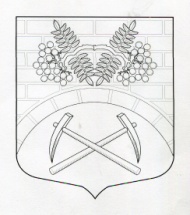 АДМИНИСТРАЦИЯ  МУНИЦИПАЛЬНОГО ОБРАЗОВАНИЯ ПУТИЛОВСКОЕ СЕЛЬСКОЕ ПОСЕЛЕНИЕ  КИРОВСКОГО МУНИЦИПАЛЬНОГО РАЙОНА ЛЕНИНГРАДСКОЙ ОБЛАСТИПОСТАНОВЛЕНИЕОт 15 декабря 2017 года  №  313Об утверждении муниципальногозадания МБУ «СДК с. Путилово» на 2018 годВ соответствии с пунктами 3 и 4 статьи 692 Бюджетного кодекса Российской Федерации и подпунктом 2 пункта 7 статьи 92 Федерального закона «О некоммерческих организациях», во исполнение Федерального закона от 8 мая 2010 года № 83-ФЗ «О внесении изменений в отдельные законодательные акты Российской Федерации в связи с совершенствованием правового положения государственных (муниципальных) учреждений», руководствуясь Федеральным законом от 6 октября 2003 года № 131-ФЗ «Об общих принципах организации местного самоуправления в Российской Федерации»:1. Утвердить муниципальное задание МБУ «СДК с. Путилово»  на 2018 года в размере предоставления субсидии на финансовое обеспечение выполнения муниципального задания на сумму  4301723,90 рубля согласно приложению.          Заместитель главы  администрации		                                          Т.Н. ИванцоваРазослано; дело, сектор ЭФУиО администрации МО Путиловское СП, МБУ «СДК с .Путилово» (наименование органа, осуществляющего функции и полномочия учредителя, главного распорядителя) Заместитель главы администрации      ___________ Т.Н. Иванцова«         »                              20      г.МУНИЦИПАЛЬНОЕ ЗАДАНИЕ №  ______	на 2018 годЧасть 1. Сведения об оказываемых муниципальных услугах  Раздел  13. Показатели, характеризующие объем и (или) качество муниципальной услуги:3.1. Показатели, характеризующие качество муниципальной услуги :допустимые (возможные) отклонения от установленных показателей качества муниципальной услуги, в пределах которых муниципальное задание считается выполненным (процентов) ____0%______3.2. Показатели, характеризующие объем муниципальной услуги:допустимые (возможные) отклонения от установленных показателей объема муниципальной услуги, в пределах которых муниципальное задание считается выполненным (процентов) ____0%______4. Нормативные правовые акты, устанавливающие размер платы (цену, тариф) либо порядок ее (его) установления: муниципальная услуга бесплатная5. Порядок оказания муниципальной услуги5.1. Нормативные правовые акты, регулирующие порядок оказания муниципальной услуги Закон РФ от 9 октября 1992 г. N 3612-I "Основы законодательства Российской Федерации окультуре" (с изменениями и дополнениями, постановление Правительства РФ от 26 июня 2015 г. № 640(с дополнениями и изменениями)(наименование, номер и дата нормативного правового акта)5.2. Порядок информирования потенциальных потребителей муниципальной услуги:Раздел  23. Показатели, характеризующие объем и (или) качество муниципальной услуги:3.1. Показатели, характеризующие качество  муниципальной услуги:допустимые (возможные) отклонения от установленных показателей объема муниципальной услуги, в пределах которых муниципальное задание считается выполненным (процентов) ___0%______3.2. Показатели, характеризующие объем муниципальной услуги:допустимые (возможные) отклонения от установленных показателей объема муниципальной услуги, в пределах которых муниципальное задание считается выполненным (процентов) ____0%______4. Нормативные правовые акты, устанавливающие размер платы (цену, тариф) либо порядок ее (его) установления:5. Порядок оказания муниципальной услуги5.1. Нормативные правовые акты, регулирующие порядок оказания муниципальной услуги Закон РФ от 9 октября 1992 г. N 3612-I "Основы законодательства Российской Федерации окультуре" (с изменениями и дополнениями, постановление Правительства РФ от 26 июня 2015 г. № 640(с дополнениями и изменениями) (наименование, номер и дата нормативного правового акта)5.2. Порядок информирования потенциальных потребителей муниципальной услуги:Часть 2. Сведения о выполняемых работах  3. Показатели, характеризующие объем и (или) качество работы:3.2. Показатели, характеризующие качество работы:допустимые (возможные) отклонения от установленных показателей объема работы, в пределах которых муниципальное задание считается выполненным (процентов) ___________3.2. Показатели, характеризующие объем работы:допустимые (возможные) отклонения от установленных показателей объема работы, в пределах которых муниципальное задание считается выполненным (процентов) ___________Часть 3. Прочие сведения о муниципальном задании  Основания для досрочного прекращения выполнения муниципального задания  Муниципальное задание может быть изменено в течение срока выполнения задания в соответствии с п. 5 Порядка формирования муниципального задания в  отношении муниципальных учреждений и финансовом обеспечении выполнения муниципального задания, утвержденного Поста-новлением  администрации муниципального образования Путиловское сельское поселение муници-пального образования Кировский муниципальный район Ленинградской области от 28  декабря  2010 г. № 2212. Иная информация, необходимая для выполнения (контроля за выполнением) муниципального задания   - На выполнение муниципального задания на 2018 год предусмотрены субсидии в сумме    4301723(четыре миллиона триста одна тысяча семьсот двадцать три) руб. 90 коп.3. Порядок контроля за выполнением муниципального задания  4. Требования к отчетности о выполнении муниципального задания  отчет предоставляется по утвержденной форме постановлением администрации МО Путиловское сельское поселение от 24.11.2016 № 2614.1. Периодичность представления отчетов о выполнении муниципального задания  ежеквартальнои предварительный отчет об исполнении муниципального задания за соответствующий финансовый год до 05.12.2018.Ежеквартально в срок до 15 числа месяца, следующего за отчетным кварталом и в срок до 1 февраля очередного финансового года4.2. Сроки представления отчетов о выполнении муниципального заданияежеквартальные – до 05 числа следующего месяца за отчетным;  годовой – до 01 февраля.4.2.1. Сроки представления предварительного отчета о выполнении муниципального заданияпредварительный отчет об исполнении муниципального задания за соответствующий финансовый год - до 05.12.20184.3. Иные требования к отчетности о выполнении муниципального задания  5. Иные показатели, связанные с выполнением муниципального задания  Приложение  1 к муниципальному заданию на 2018 год: План мероприятий и план работы клубных формированийПриложение 1 к муниципальному заданию на 2018 годПлан организации деятельности клубных формирований на 2018г. МБУ «СДК с.Путилово»Проект плана мероприятий для муниципального задания на январь 2018г. МБУ «СДК с.Путилово»План мероприятий для муниципального задания на февраль 2018г. МБУ «СДК с.Путилово»План мероприятий для муниципального задания на март 2018г. МБУ «СДК с.Путилово»План мероприятий для муниципального задания на апрель 2018г. МБУ «СДК с.Путилово»План мероприятий для муниципального задания на май 2018г. МБУ «СДК с.Путилово»План мероприятий для муниципального задания на июнь 2018г. МБУ «СДК с.Путилово»План мероприятий для муниципального задания на июль 2018г. МБУ «СДК с.Путилово»План мероприятий для муниципального задания на август 2018г. МБУ «СДК с.Путилово»План мероприятий  для муниципального задания на сентябрь 2018г. МБУ «СДК с.Путилово»План мероприятий для муниципального задания на октябрь 2018г. МБУ «СДК с.Путилово»План мероприятий для муниципального задания на ноябрь 2018г. МБУ «СДК с.Путилово»План мероприятий для муниципального задания на декабрь 2018г. МБУ «СДК с.Путилово»Итого по плану за 2018г. 110 мероприятий, 8931 посетительУТВЕРЖДЕНО постановлением администрацииМО Путиловское сельское поселениеот  15 декабря 2017 г №  313(Приложение )Руководитель______________________________________________(уполномоченное    (уполномоченное лицо)Администрация МО Путиловское сельское поселениеНаименование муниципального учреждения  (обособленного подразделения) Муниципальное бюджетное учреждение  «Сельский дом культуры с. Путилово»КодыВид деятельности муниципального учреждения (обособленного подразделенияФорма поОКУД0506001ДатаВиды деятельности муниципального учреждения  (обособленного подразделения)Культура ________________________________________________________________________________(указывается вид деятельности муниципального учреждения из базового(отраслевого) перечняпо сводному рееструПо ОКВЭВПо ОКВЭДПо ОКВЭД1. Наименование муниципальной услуги Организация деятельности клубных формирований и формирований самодеятельного народного творчестваКод по базовому(отраслевому) перечню07.057.02. Категории потребителей муниципальной услуги Физические и юридические лицаКод по базовому(отраслевому) перечню07.057.0Уникальный номер реестровой записиПоказатель, характеризующий содержание муниципальной услугиПоказатель, характеризующий содержание муниципальной услугиПоказатель, характеризующий содержание муниципальной услугиПоказатель, характеризующий условия (формы) оказания муниципальной услугиПоказатель, характеризующий условия (формы) оказания муниципальной услугиПоказатель качества муниципальной услугиПоказатель качества муниципальной услугиПоказатель качества муниципальной услугиЗначение показателя качества муниципальной услугиЗначение показателя качества муниципальной услугиЗначение показателя качества муниципальной услугиУникальный номер реестровой записиПоказатель, характеризующий содержание муниципальной услугиПоказатель, характеризующий содержание муниципальной услугиПоказатель, характеризующий содержание муниципальной услугиПоказатель, характеризующий условия (формы) оказания муниципальной услугиПоказатель, характеризующий условия (формы) оказания муниципальной услугинаименование показателяединица измерения по ОКЕИединица измерения по ОКЕИЗначение показателя качества муниципальной услугиЗначение показателя качества муниципальной услугиЗначение показателя качества муниципальной услугиУникальный номер реестровой записи_______(наименование показателя)_______(наименование показателя)_______(наименование показателя)_______(наименование показателя)_______(наименование показателя)наименование показателянаименованиекод2018 год (очередной финансовый год)20__ год (1-й год планового периода)20__ год (2-й год планового периода)12345678910111207057000000000000007100Организация  деятельности людей, основанной  на общности интересов, запросов и потреб-ностей  в сфере досугаколичество формирований (кружки, секции, коллективы,любительские объединения, клубы по интересам)Число участников кл. формированийКоличество человек792312Уникальный номер реестровой записиПоказатель, характеризующий содержание муниципальной услугиПоказатель, характеризующий содержание муниципальной услугиПоказатель, характеризующий содержание муниципальной услугиПоказатель, характеризующий условия (формы) оказания муниципальной услугиПоказатель, характеризующий условия (формы) оказания муниципальной услугиПоказатель объема муниципальной услугиПоказатель объема муниципальной услугиПоказатель объема муниципальной услугиЗначениепоказателя объема муниципальной услугиЗначениепоказателя объема муниципальной услугиЗначениепоказателя объема муниципальной услугиСреднегодовой размер платы (цена, тариф)Среднегодовой размер платы (цена, тариф)Среднегодовой размер платы (цена, тариф)Уникальный номер реестровой записиПоказатель, характеризующий содержание муниципальной услугиПоказатель, характеризующий содержание муниципальной услугиПоказатель, характеризующий содержание муниципальной услугиПоказатель, характеризующий условия (формы) оказания муниципальной услугиПоказатель, характеризующий условия (формы) оказания муниципальной услугинаименование показателяединица измерения по ОКЕИединица измерения по ОКЕИЗначениепоказателя объема муниципальной услугиЗначениепоказателя объема муниципальной услугиЗначениепоказателя объема муниципальной услугиСреднегодовой размер платы (цена, тариф)Среднегодовой размер платы (цена, тариф)Среднегодовой размер платы (цена, тариф)Уникальный номер реестровой записи_______(наименование показателя)_______(наименование показателя)_______(наименование показателя)_______(наименование показателя)_______(наименование показателя)наименование показателянаименованиекод2018 год (очередной финансовый год)20_ год (1-й год планового периода)20_ год (2-й год планового периода)20__ год (очередной финансовый год)20__ (1-й год планового периода)20__ год (2-й год планового периода)12345678910111213141507057000000000000007100Организация  деятельности людей, основанной  на общности интересов, запросов и потреб-ностей  в сфере досугаколичество формирований (кружки, секции, коллективы,любительские объединения, клубы по интересамколичество клубных формированийКоличество коллективов6422607057000000000000007100Организация  деятельности людей, основанной  на общности интересов, запросов и потреб-ностей  в сфере досугаколичество формирований (кружки, секции, коллективы,любительские объединения, клубы по интересамколичество клубных формированийКоличество коллективов64226Нормативный правовой актНормативный правовой актНормативный правовой актНормативный правовой актНормативный правовой актвидпринявший органдатаномернаименование12345Способ информированияСостав размещаемой информацииЧастота обновления информации1. Электронные средства информации - сайт  администрации МО Путиловское сельское поселениеИнтернет-страница, фото, видео, анонсы, объявления, новостиРаз в неделю2. Рекламная продукцияАфиши, пригласительные билеты, буклетыЗа пять дней до мероприятия3. СМИ (газеты и прочее)Статьи, интервью, объявления, фото, видеоПри наличии информации1. Наименование муниципальной услуги Организация и проведение культурно-массовых мероприятиКод по базовому(отраслевому) перечню07.059.02. Категории потребителей муниципальной услуги Физические и юридические лицаКод по базовому(отраслевому) перечню07.059.0Уникальный номер реестровой записиПоказатель, характеризующий содержание муниципальной услугиПоказатель, характеризующий содержание муниципальной услугиПоказатель, характеризующий содержание муниципальной услугиПоказатель, характеризующий условия (формы) оказания муниципальной услугиПоказатель, характеризующий условия (формы) оказания муниципальной услугиПоказатель объема муниципальной услугиПоказатель объема муниципальной услугиПоказатель объема муниципальной услугиЗначениепоказателя объема муниципальной услугиЗначениепоказателя объема муниципальной услугиЗначениепоказателя объема муниципальной услугиУникальный номер реестровой записиПоказатель, характеризующий содержание муниципальной услугиПоказатель, характеризующий содержание муниципальной услугиПоказатель, характеризующий содержание муниципальной услугиПоказатель, характеризующий условия (формы) оказания муниципальной услугиПоказатель, характеризующий условия (формы) оказания муниципальной услугинаименование показателяединица измерения по ОКЕИединица измерения по ОКЕИЗначениепоказателя объема муниципальной услугиЗначениепоказателя объема муниципальной услугиЗначениепоказателя объема муниципальной услугиУникальный номер реестровой записи_______(наименование показателя)_______(наименование показателя)_______(наименование показателя)_______(наименование показателя)_______(наименование показателя)наименование показателянаименованиекод2018 год (очередной финансовый год)20__ год (1-й год планового периода)20__ год (2-й год планового периода)12345678910111207059000100000000004103организация и проведение культурно досуговых  мероприятийорганизация и проведение культурно досуговых  мероприятийчисло участников мероприятийКоличество человек7928931Уникальный номер реестровой записиПоказатель, характеризующий содержание муниципальной услугиПоказатель, характеризующий содержание муниципальной услугиПоказатель, характеризующий содержание муниципальной услугиПоказатель, характеризующий условия (формы) оказания муниципальной услугиПоказатель, характеризующий условия (формы) оказания муниципальной услугиПоказатель объема муниципальной услугиПоказатель объема муниципальной услугиПоказатель объема муниципальной услугиЗначениепоказателя объема муниципальной услугиЗначениепоказателя объема муниципальной услугиЗначениепоказателя объема муниципальной услугиСреднегодовой размер платы (цена, тариф)Среднегодовой размер платы (цена, тариф)Среднегодовой размер платы (цена, тариф)Уникальный номер реестровой записиПоказатель, характеризующий содержание муниципальной услугиПоказатель, характеризующий содержание муниципальной услугиПоказатель, характеризующий содержание муниципальной услугиПоказатель, характеризующий условия (формы) оказания муниципальной услугиПоказатель, характеризующий условия (формы) оказания муниципальной услугинаименование показателяединица измерения по ОКЕИединица измерения по ОКЕИЗначениепоказателя объема муниципальной услугиЗначениепоказателя объема муниципальной услугиЗначениепоказателя объема муниципальной услугиСреднегодовой размер платы (цена, тариф)Среднегодовой размер платы (цена, тариф)Среднегодовой размер платы (цена, тариф)Уникальный номер реестровой записи_______(наименование показателя)_______(наименование показателя)_______(наименование показателя)_______(наименование показателя)_______(наименование показателя)наименование показателянаименованиекод2018 год (очередной финансовый год)20_ год (1-й год планового периода)20_ год (2-й год планового периода)20__ год (очередной финансовый год)20__ (1-й год планового периода)20__ год (2-й год планового периода)12345678910111213141507059000100000000004103организация и проведение культурно досуговых  мероприятийорганизация и проведение культурно досуговых  мероприятийКол-во поведённых мероприятийКоличество мероприятий79611007059000100000000004103организация и проведение культурно досуговых  мероприятийорганизация и проведение культурно досуговых  мероприятийКол-во поведённых мероприятийКоличество мероприятий796110Нормативный правовой актНормативный правовой актНормативный правовой актНормативный правовой актНормативный правовой актвидпринявший органдатаномернаименование12345Способ информированияСостав размещаемой информацииЧастота обновления информации1. Электронные средства информации - сайт  администрации МО Путиловское сельское поселениеИнтернет-страница, фото, видео, анонсы, объявления, новостиРаз в неделю2. Рекламная продукцияАфиши, пригласительные билеты, буклетыЗа пять дней до мероприятия3. СМИ (газеты и прочее)Статьи, интервью, объявления, фото, видеоПри наличии информации1. Наименование работы Код по базовому(отраслевому) перечню2. Категории потребителей работы ______________________________________________Код по базовому(отраслевому) перечнюУникальный номер реестровой записиПоказатель, характеризующий содержание работы (по справочникам)Показатель, характеризующий содержание работы (по справочникам)Показатель, характеризующий содержание работы (по справочникам)Показатель, характеризующий условия (формы) выполнения работы (по справочникам)Показатель, характеризующий условия (формы) выполнения работы (по справочникам)Показатель качества работыПоказатель качества работыПоказатель качества работыЗначение показателя качества работыЗначение показателя качества работыЗначение показателя качества работыУникальный номер реестровой записиПоказатель, характеризующий содержание работы (по справочникам)Показатель, характеризующий содержание работы (по справочникам)Показатель, характеризующий содержание работы (по справочникам)Показатель, характеризующий условия (формы) выполнения работы (по справочникам)Показатель, характеризующий условия (формы) выполнения работы (по справочникам)наименование показателяединица измерения по ОКЕИединица измерения по ОКЕИЗначение показателя качества работыЗначение показателя качества работыЗначение показателя качества работыУникальный номер реестровой записи_______(наименование показателя)_______(наименование показателя)_______(наименование показателя)_______(наименование показателя)_______(наименование показателя)наименование показателянаименованиекод20__ год (очередной финансовый год)20__ год (1-й год планового периода)20__ год (2-й год планового периода)123456789101112Уникальный номер реестровой записиПоказатель, характеризующий содержание работы (по справочникам)Показатель, характеризующий содержание работы (по справочникам)Показатель, характеризующий содержание работы (по справочникам)Показатель, характеризующий условия (формы) выполнения работы (по справочникам)Показатель, характеризующий условия (формы) выполнения работы (по справочникам)Показатель объема работыПоказатель объема работыПоказатель объема работыЗначение показателя объема работыЗначение показателя объема работыЗначение показателя объема работыУникальный номер реестровой записиПоказатель, характеризующий содержание работы (по справочникам)Показатель, характеризующий содержание работы (по справочникам)Показатель, характеризующий содержание работы (по справочникам)Показатель, характеризующий условия (формы) выполнения работы (по справочникам)Показатель, характеризующий условия (формы) выполнения работы (по справочникам)наименование показателяединица измерения по ОКЕИединица измерения по ОКЕИЗначение показателя объема работыЗначение показателя объема работыЗначение показателя объема работыУникальный номер реестровой записи_______(наименование показателя)_______(наименование показателя)_______(наименование показателя)_______(наименование показателя)_______(наименование показателя)наименование показателянаименованиекод20__ год (очередной финансовый год)20__ год (1-й год планового периода)20__ год (2-й год планового периода)123456789101112Форма контроляПериодичностьОрганы исполнительной власти МО Путиловское сельское поселение, осуществляющие контроль за выполнением муниципального задания  1231. Текущий плановый контроль 1. Внутренний контроль фактов хозяйственной жизни.  В рамках данного контроля проверяется, имел ли место тот или иной факт хозяйственной жизни, указанный в первичном документе. Ответственность за достоверность указанных в первичных документах сведений несут лица, подписывающие эти документы.                                                                            2. Внутренний контроль бухгалтерского учета и бухгалтерских документов. Проверяем данные первичных документов:•наличия всех обязательных реквизитов (включая подписи ответственных лиц);•обоснованности применения той или иной формы первичного документа;•соответствия данных первичного документа данным иных документов, ранее представленных в бухгалтерскую службу.МБУ "СДК с. Путилово"2. Плановый контроль В соответствии с утвержденным планомадминистрация МО Путиловское   сельское поселение3. Внеплановый контрольОбращение юридических и физических лиц, поручения главы муниципального образования, исполняющего полномочия главы администрацииадминистрация МО Путиловское   сельское поселение№ п/пНаименование клубного формированияКатегория потребителей услугиПлан посещаемости (человек)Ответственный руководительКоллективы самодеятельного народного творчества:1Вокальный ансамбль «Для души»Взрослые/пожилые12Соловьев Ю.П.2.Вокальная студия – старшая группаДети до  14 лет 10Кочетков А.М.3.Вокальная студия – младшая группаДети до 8 лет10Кочетков А.М.4.Театральная студия – старшая группаДети до  14 лет 7Кочеткова Е.В.5.Театральная студия – младшая группаДети до 8 лет10Кочеткова Е.В.6.Художественная студия «Радуга» - старшая группаДети до  14 лет 10Куртасова Е.Г.7Художественная студия «Радуга» - младшая группаДети до 8 лет8Куртасова Е.Г.8Студия детского прикладного творчества «Полосатый кот»Дети до 8 лет10Лещенко Н.В.9Английский язык – старшая группаДети до  14 лет 8Куртасова Е.Г.10Английский язык – старшая группаДети до 8 лет10Куртасова Е.Г.11Развивающая студия «Здоровый малыш»Дети до 8 лет10Лещенко Н.В.12Танцевальная студия «Фристайл» - старшая группаПодростки 12-16 лет15Кручинина Ю.Е.13Танцевальная студия «Фристайл» - младшая группаДети до 12 лет15Кручинина Ю.Е.Итого коллективов13 коллективов135Любительские объединения1ДискоклубВсе возрастные категории17Кочетков А.М.2ГорницаВзрослые, пожилые15Соловьев Ю.П.3Настольный теннисПодростки20Маленцева Л.И.4.Настольные игрыДети, подростки17Кручинин Е.А5.Клуб любителей анимации «Мультиманмя»Дети, подростки20Лещенко Н.В.6. Клуб любителей кино «Синема»Подростки. взрослые15Кочетков А.М.7Клуб «Любознашки-знатоки»Дети10Кочетков Е.В.8Клуб «Лайфхаки»Все возрастные категории15Кручинина Ю.Е.9Клуб «Мысленавт»взрослые9Кручинина Ю.Е.10Любительское объединение «Фитнес мама»взрослые6Лещенко Н.В.11Любительское объединение «Оргкомитет»подростки6Кручинина Ю.Е.12Клуб уличного и светового шоу «Театр Света» - младшая группаПодростки 12-16 лет15Формина В.С.13Клуб уличного и светового шоу «Театр Света» - младшая группаДети до 12 лет10Формина В.С.Итого любительских объединений13 любительских177Всего клубных формирований26 штук312 человекНаименование услугиназвания мероприятийКол-во мероприятийКатегория потребителяДата проведенияПланируемая посещаемостьИгровые развлекательные программы«Снежинки», «Гора самоцветов»2детиянварь60Выставка«Полное снятие блокады Ленинграда»1Все возрастные категорииянварь150Народное гуляние«Рождество»1Все возрастные категорииянварь200Спортивно-оздоровительные мероприятия «Гонка снеговиков»1Дети, подросткиянварь30Театрализованные представленияНовогодний утренник «Зимняя сказка»2детиянварь100Мастер-класс«Рождественские узоры»1Все возрастные категорииянварь40Викторина «Головоломка»1Дети, подросткиянварь40Бал«Рождественские встречи»1Все возрастные категорииянварь60Тематический вечер«Святочные гадания»1взрослыеянварь40Всего:11720Наименование услугиназвания мероприятийКол-во мероприятийКатегория потребителяДата проведенияПланируемая посещаемостьПраздник«День защитника отечества»1Все возрастные категориифевраль100Игровая развлекательная программа«Шевели извилинами», посвященная Дню российской науки.1Дети, подросткифевраль30Выставка«75 годовщина разгрома немецко-фашистских войск под Сталинградом»1Все возрастные категориифевраль150Народное гуляние«Масленица - проводы зимы»1Все возрастные категориифевраль200Спортивно-оздоровительное мероприятиеЭстафета «Снежная гонка»1Дети, подросткифевраль30Мастер-класс«Валентинка»1Все возрастные категориифевраль40Тематический вечерДень Святого Валентина «День всех влюбленных» 1Все возрастные категориифевраль50Викторина«Давайте говорить правильно» международный день родного языка.1Дети, подросткифевраль30Всего:8630Наименование услугиназвания мероприятийКол-во мероприятийКатегория потребителяДата проведенияПланируемая посещаемостьЦеремония вручения цветов«Первый день весны»1Все возрастные категориимарт120Игровые развлекательные программы«Весна-красна», «Веснушки»2Дети, подросткимарт60КонцертМеждународный женский день «8 марта»1Все возрастные категориимарт150Выставка«Воссоединение Крыма с Россией»1Все возрастные категориимарт150Спортивно-оздоровительное мероприятиеИгра по станциям «4 комнаты»1Дети, подросткимарт30Театрализованное представление«Весенний переполох»1Все возрастные категориимарт120Мастер-класс«Подарок с любовью»1Все возрастные категориимарт50Участие в фестивалях и конкурсах«Невские голоса»1ВзрослыемартТематический вечерДень работников культуры России «Творческие люди»1Подростки/Взрослыемарт30ВикторинаВсемирный день писателя «Библиофил»1Все возрастные категории20Всего:11730Наименование услугиназвания мероприятийКол-во мероприятийКатегория потребителяДата проведенияПланируемая посещаемостьТворческий проект Флешмоб «День смеха»1Все возрастные категорииапрель100Игровая развлекательнаяпрограмма«1 апреля- никому не верю»1Дети, подросткиапрель40Выставка«Всемирный день книги»1Все возрастные категорииапрель151Спортивно-оздоровительное мероприятие«Ледовая битва»1Дети, подросткиапрель40Викторина«Исторические казусы»1Дети, подросткиапрель40Мастер-класс«Пасхальная роспись»1Все возрастные категорииапрель50Творческий проект Фотосессия -День российской анимации «Чебурашка и все-все-все»1Детиапрель60Тематический вечер«Православная пасха»1Все возрастные категорииапрель70Всего:8551Наименование услугиназвания мероприятийКол-во мероприятийКатегория потребителяДата проведенияПланируемая посещаемостьМитинг «День Победы. 73 годовщина Великой Победы»1Все возрастные категориимай200Игровая развлекательная программа«Майская стрит-тусовка»1Дети, подросткимай30Концерты«Первомай-праздник весны и труда», «Сами с усами» отчетный концерт кружков и любительских объединений2Все возрастные категориимай300Выставки«Международный день семей»/ «Мамина радость, папина гордость» отчетная выставка  кружков и любительских объединений2Все возрастные категориимай300Народное гуляние«Праздник весны и труда»1Все возрастные категориимай200Спортивно-оздоровительное мероприятие«Чемпион двора»1Подросткимай30Мастер-классДень славянской письменности и культуры «Берестяное письмо»1Дети, подросткимай40Творческий проект Музыкальный релиз «Праздник последнего звонка»1Все возрастные категориимай160Тематический вечерВсероссийский день библиотек «Кладезь знаний»1Все возрастные категориимай40Всего:111300Наименование услугиназвания мероприятийКол-во мероприятийКатегория потребителяДата проведенияПланируемая посещаемостьМитинг«День памяти и скорби»1Все возрастные категориииюнь150Игровые развлекательные программыМеждународный День защиты детей «Осторожно, дети!»/День дружбы и единения славян «Давай подружимся»2Дети, подросткииюнь60Концерт«День России»1Все возрастные категориииюнь150ВыставкаМеждународный день отца«Лучший папа!»1Все возрастные категориииюнь150Спортивно-оздоровительное мероприятие  «Папа может!»1Все возрастные категориииюнь60Мастер-класс«День здорового питания»1Взрослыеиюнь40Викторина«Сказки А.С.Пушкина»2Дети, подросткииюнь100Тематические вечера отдыха Пушкинский день России «У лукоморья» /День молодежи России « За нами будущее!»2Все возрастные категориииюнь80Всего:11790Наименование услугиназвания мероприятийКол-во мероприятийКатегория потребителяДата проведенияПланируемая посещаемостьТворческий проект «Откуда ты родом?»1Все возрастные категориииюль100Игровая развлекательная программа«День ВМФ»1Дети, подросткииюль30Концерт«День села Путилово»1Все возрастные категориииюль200Выставка«История села Путилово»1Все возрастные категориииюль150Народное гуляние«Отчий дом», посвященное Дню села Путилово1Все возрастные категориииюль200Спортивно-оздоровительное мероприятиеДень Российской почты «Почтовый переполох»1Дети, подросткииюль30Театрализованное представление«День любви, семьи и верности»1Все возрастные категориииюль50Мастер-класс«Моя семья»1Дети, подросткииюль40Благотворительная ярмарка«Кладовочка»1Все возрастные категориииюль100Всего:9900Наименование услугиназвания мероприятийКол-во мероприятийКатегория потребителяДата проведенияПланируемая посещаемостьПраздник День Государственного флага Российской Федерации «Российский триколор»1Все возрастные категорииавгуст200Игровые развлекательные программыДень рождения русской тельняшки «Полосатая команда»,«Водная битва»2Дети, подросткиавгуст60ВыставкаДень Государственного флага Российской Федерации «Триколор»1Все возрастные категорииавгуст150Спортивно-оздоровительное мероприятиеДень физкультурника«Спорт для сильных»1Дети, подросткиавгуст50Творческий проектМузыкальная ретроспектива «Песни из фильмов», посвященная Дню российского кино1Все возрастные категорииавгуст50Всего:6510Наименование услугиназвания мероприятийКол-во мероприятийКатегория потребителяДата проведенияПланируемая посещаемостьТворческий проектДень солидарности в борьбе с терроризмом «Ленточка добра»1Все возрастные категориисентябрь100Игровая развлекательная программа«День Знаний»1Дети, подросткисентябрь60Выставка«День окончания Второй мировой войны»1Все возрастные категориисентябрь150Спортивно-оздоровительное мероприятия Игра по станциям «Догони меня, если сможешь»1Дети, подросткисентябрь30Мастер-класс «Нянюшка-Забота»1Дети, подросткисентябрь40Торжественная церемония«День дошкольного работника»1Все возрастные категориисентябрь50Творческий проектМузыкальный обзор «День знаний»Музыкальный обзор «Единый день голосования»2Все возрастные категориисентябрь800ВикторинаДень знаний «Большая перемена»1Дети, подросткисентябрь40Всего:91270Наименование услугиназвания мероприятийКол-во мероприятийКатегория потребителяДата проведенияПланируемая посещаемостьТворческий проект «Соль земли» День работника сельского хозяйства1Взрослыеоктябрь100Игровая развлекательная программаДень улыбок «Приключения Смайлика»1Дети, подросткиоктябрь30КонцертМеждународный день пожилых людей «Мудрость в седине»1Все возрастные категорииоктябрь50Мастер-класс «Джек, повелитель тыкв»1Дети, подросткиоктябрь50Выставка«История октябрьской революции»1Все возрастные категорииоктябрь100Музыкальная гостиная«День Учителя»1Все возрастные категорииоктябрь100Участие в фестивалях и конкурсах«Играй гармонь»1ВзрослыеоктябрьТематический вечер отдыха Международный день пожилых людей «Какие наши годы…»1Взрослыеоктябрь50Всего:8480Наименование услугиназвания мероприятийКол-во мероприятийКатегория потребителяДата проведенияПланируемая посещаемостьТворческий проектДень народного единства «Флеш-моб В единстве наша сила»1Все возрастные категорииноябрь40Игровая развлекательная программаДень согласия и примирения «Что такое компромисс?» 1Дети, подросткиноябрь40Выставка«День Октябрьской революции 1917 года»1Все возрастные категорииноябрь150Спортивно-оздоровительное мероприятие«Мистер - Твистер»1Дети, подросткиноябрь30Театрализованное представление«День рождения Деда Мороза»1Все возрастные категорииноябрь50КонцертДень Матери России «Мамина нежность»1Дети, подросткиноябрь140Викторина«Гость из Лапландии»1Дети, подросткиноябрь50Участие в фестивалях и конкурсах«Звонкие голоса» «Будущее моей страны»2Все возрастные категорииноябрьВсего:9500Наименование услугиназвания мероприятийКол-во мероприятийКатегория потребителяДата проведенияПланируемая посещаемостьВикторинаМеждународный день инвалидов «Белая трость»1Все возрастные категориидекабрь50Игровые развлекательные программы«Зимние игры»2Дети, подросткидекабрь60ВыставкаПредновогоднее оформление «Кружево снежинок»1Все возрастные категориидекабрь200Спортивно-оздоровительное мероприятиеДень хоккея «Шайбу!!!»1Дети, подросткидекабрь30Театрализованное представление«Двенадцатый месяц»1Детидекабрь50Творческий проект«Круглый год»1Все возрастные категориидекабрь60Мастер-класс«Новогодний подарок», «Снеговик»2Дети, подросткидекабрь100Всего:9550